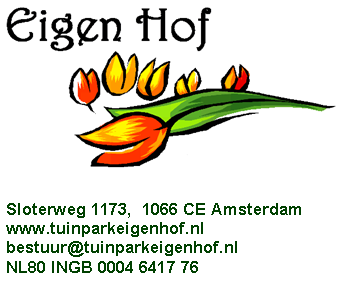 									Aan het bestuur van									Tuinpark Eigen Hof									Sloterweg 11731066 CE  Amsterdam 				OPZEGGING LIDMAATSCHAPHiermee zeg ik mijn lidmaatschap van de Bond van Volkstuinders en de huur van mijn tuin op.Ik verzoek u mijn tuinhuis, de beplanting en de water aan-en afvoer door de daarvoor aangewezen commissies te doen taxeren.Het is mij bekend dat het lidmaatschap van de afdeling eindigt op het moment dat de tuin door de afdeling is overgedragen aan een volgende huurder en de opstallen –voor zover van toepassing- zijn overgenomen.Tot het moment van overdracht moet ik dan ook nog steeds alle verplichtingen m.b.t. het tuinpark en het onderhoud van de tuin, verbonden aan het lidmaatschap, nakomen.Ter informatie doen wij u enige richtlijnen toekomen m.b.t. de taxatie, welke zijn opgesteld door de Bond van Volkstuinders. Gaarne uw aandacht hiervoor.				DEZE OPZEGGING IS BINDENDNAAM			: _________________________________________________________________
ADRES			: _________________________________________________________________
POSTCODE		:____________________   WOONPLAATS	: __________________________
TELEFOONNR		: ____________________  EMAIL ADRES	: __________________________
IBAN NUMMER		: _________________________________________________________________TUINNUMMER		: ____________________  TUINADRES		: __________________________IK LEVER DE TUIN OP	: MET / ZONDER BOUWSELS EN BEPLANTINGDATUM		:_________________________________________________________________


HANDTEKENING	: _________________________________________________________________Alleen volledig ingevulde formulieren zullen in behandeling worden genomen